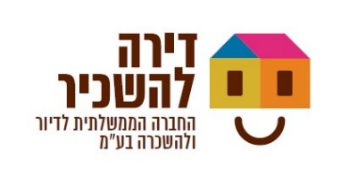 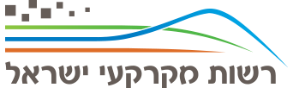 מכרז מקווןהזמנה לקבלת הצעות במכרז פומבילרכישת זכויות חכירהלהקמת מתחם מגורים הכולל 89 יח"ד לבניה רוויה, למטרת השכרה לטווח ארוך למשך 20 שנה, בתוספת שטחי מסחר, תעסוקה ושטחי ציבור, ולניהול ולהפעלה של פרויקט דירה להשכירבמתחם הארזים, הר הצופים בירושליםמכרז מספר ים/378/2023רשות מקרקעי ישראל מודיעה בזאת על דחיית מועדים כמפורט להלן:את חוברת המכרז ניתן להוריד מאתר הרשות החל מתאריך 20/05/2024.המועד האחרון להגשת ההצעות הינו עד לתאריך 22/07/2024 בשעה 12:00 בצהריים  בדיוק.ביתר תנאי המכרז שפורסמו לא חל כל שינוי.